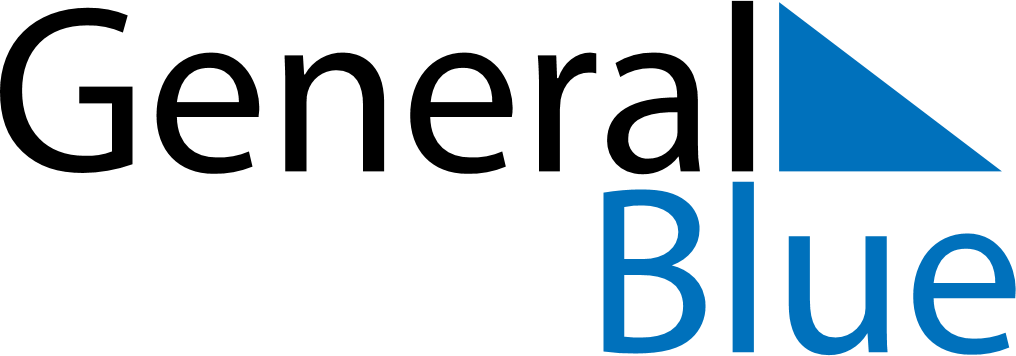 March 2025March 2025March 2025IcelandIcelandSundayMondayTuesdayWednesdayThursdayFridaySaturday12345678BolludagurSprengidagurAsh Wednesday910111213141516171819202122232425262728293031